Pancreatitis, inflammation of the pancreas causing severe pain, GI (stomach) upset and sometimes death. In the Miniature Schnauzer this is assumed to be associated with hyperlipidemiaDiagnosing Pancreatitis Before It’s Too Late12/02/2011Pancreatitis is almost as frustrating for doctors to deal with as it is for dog owners. It’s one of those diagnoses that is incredibly difficult to make before it’s too late. The symptoms are vague, and the current tests are hard to perform, unreliable, or both.  That’s why it’s so important that researchers continue to hunt for a simple and effective way to diagnose pancreatitis. It’s not an easy task.Diagnostic tests are evaluated on two criteria – sensitivity and specificity. The sensitivity of a test measures how good it is at detecting dogs that have the condition it’s looking for. A diagnostic test for pancreatitis with a sensitivity of 85% would correctly identify 85 out of every 100 dogs with pancreatitis as having the disease. In contrast, the specificity of a test measures how well it identifies dogs who don’t have the condition of interest. A diagnostic test for pancreatitis with a specificity of 90% would correctly identify 90 out of every 100 healthy dogs as not having pancreatitis.The thing is, the usefulness of a test depends on not just sensitivity and specificity but how common a condition is in the population where the test is being used. After all, in the vet’s office, you don’t know if any dog has pancreatitis or not – that’s what you’re trying to find out. However, if you know how common pancreatitis is, and the sensitivity and specificity of the test you’re using, you can determine its positive predictive value – the likelihood that any positive test you get is actually accurate. That’s important because you don’t want to treat a dog for pancreatitis if you don’t need to, but you do want to intervene if it will help. A positive predictive value of 85 tells you that 85 out of every 100 dogs who test positive are actually sick – a much more valuable statistic for the clinician than the sensitivity. In fact, it turns out that the positive predictive value is actually far more dependent on the specificity of the test than the sensitivity in most circumstances.All of that explains why, with the help of support from the AKC Canine Health Foundation, researchers from the University of California, Davis recently set out to investigate the sensitivity and specificity of a new blood test for pancreatitis and compare it to several other blood tests that might be useful in detecting the disease. The developers of the test, known as the Spec cPL, had determined its sensitivity as 63.6%, but they hadn’t figured out how specific it was – which meant it was difficult to tell how accurate any positive results might be. One previous study had investigated the same question, but more data was clearly needed. They got it. The scientists found that the Spec cPL was relatively sensitive and specific, depending on the specific cut off values used for the tests. There was a tradeoff, as there often is, found when they chose different cut off levels – increasing the sensitivity of the test came at the expense of specificity, and vice versa. However, Spec cPL clearly provided better diagnostic results than any of the other tests they tried, giving hope that it might one day ease the diagnosis of canine pancreatitis. Further research is still needed, particularly as the study contained few dogs with healthy pancreases, which could affect the calculated specificities. Still, this research moves us one step closer to a reliable blood test for canine pancreatitis – a safer, easier way to start treatment and improve the quality of dogs’ lives.  http://www.akcchf.org/research/impact-stories/diagnosing-pancreatitis.htmlPancreatitis in DogsWendy Brooks, DVM, DABVP
Date Published: 01/02/2006
Date Reviewed/Revised: 05/07/2019The Normal Pancreas and What it DoesWe eat food, chew it up into a slurry, and swallow it. It travels down the esophagus to the stomach where it is ground up further and enzymes are added to begin the break-down of dietary nutrients (digestion). When the food particles are small enough, they are propelled into the small intestine for further digestive treatment and ultimately nutrient absorption. The upper part of the small intestine (the duodenum) is for further digestion/break down of nutrients while the lower parts of the small intestine are for absorption of the digested nutrients.The pancreas is a pale pink glandular organ that nestles cozily just under the stomach and along the duodenum. As a glandular organ, the pancreas is all about secretion and it has two main jobs: the first job is to secrete digestive enzymes to help us break down the nutrients we eat, the second job is to secrete insulin and glucagon (to regulate how we use the nutrients we eat). It's the first job (the digestive enzyme part) that concerns us in pancreatitis.Canine Pancreas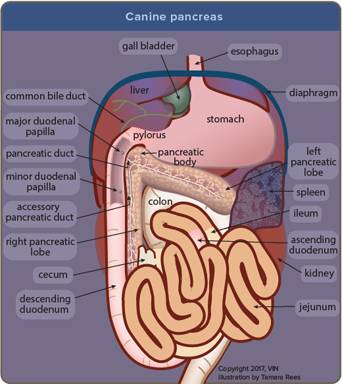 Graphic by VINPancreatitis is Inflammation of the PancreasIn pancreatitis, inflammation disrupts the normal integrity of the pancreas. Digestive enzymes are normally stored safely as inactive forms within pancreatic granules so that they are harmless. In pancreatitis they are prematurely activated and released internally, digesting the body itself. The result can be a metabolic catastrophe. The living tissue becomes further inflamed and the tissue damage quickly involves the adjacent liver. Toxins released from this rampage of tissue destruction are liberated into the circulation and can cause a body-wide inflammatory response.  If the pancreas is affected so as to disrupt its ability to produce insulin, diabetes mellitus can result; this can be either temporary or permanent.Specific Pancreatitis DisastersA syndrome called Weber-Christian syndrome results, in which fats throughout the body are destroyed with painful and disastrous results.
Pancreatitis is one of the chief risk factors for the development of what is called disseminated intravascular coagulation or DIC, which is basically a massive uncoupling of normal blood clotting and clot dissolving mechanisms. This leads to abnormal simultaneous bleeding and clotting of blood throughout the body.
Pancreatic encephalopathy (brain damage) can occur if the fats protecting the central nervous system become digested.Inflammed Pancreas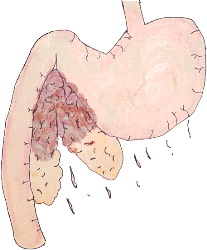 A swollen, inflamed pancreas with areas of hemorrhage. Graphic by MarVistaVetThe good news is that most commonly the inflammation is confined to the area of the liver and pancreas, but even with this limitation pancreatitis can be painful and life-threatening.Pancreatitis can be acute or chronic, mild or severe.What Causes PancreatitisIn most cases we never find out what causes it, but we do know some events that can cause pancreatitis.Backwash (reflux) of duodenal contents into the pancreatic duct. The pancreas has numerous safety mechanisms to prevent self-digestion. One mechanism is storing the enzymes it creates in an inactive form. They are harmless until they are mixed with activating enzymes. The strongest activating enzymes are made by duodenal cells which means that the digestive enzymes do not actually activate until they are out of the pancreas and mixing with food in the duodenum. If duodenal fluids backwash up the pancreatic duct and into the pancreas, enzymes are prematurely activated and pancreatitis results. This is apparently the most common pancreatitis mechanism in humans, though it is not very common in veterinary patients.
Concurrent hormonal imbalance predisposes a dog to pancreatitis. Such conditions include: Diabetes mellitus, hypothyroidism, and hypercalcemia. The first two conditions are associated with altered fat metabolism, which predisposes to pancreatitis, and the latter condition involves elevated blood calcium that activates stored digestive enzymes.
Use of certain drugs can predispose to pancreatitis (sulfa-containing antibiotics such as trimethoprim sulfa, chemotherapy agents such as azathioprine or L-asparaginase, and the anti-seizure medication potassium bromide). Exposure to organophosphate insecticides has also been implicated as a cause of pancreatitis. Exposure to steroid hormones have traditionally been thought to be involved as a potential cause of pancreatitis but this appears not to be true.
Trauma to the pancreas that occurs from a car accident or even surgical manipulation can cause inflammation and thus pancreatitis.
A tumor in the pancreas can lead to inflammation in the adjacent pancreatic tissue.
A sudden high fat meal is the classic cause of canine pancreatitis. The sudden stimulation to release enzymes to digest fat seems to be involved.
Obesity has been found to be a risk factor because of the altered fat metabolism that goes along with it.
Miniature Schnauzers are predisposed to pancreatitis as they commonly have altered fat metabolism.Signs of PancreatitisThe classical signs in dogs are appetite loss, vomiting, diarrhea, painful abdomen, and fever or any combination thereof.Making the DiagnosisLipase and Amylase Levels (no longer considered reliable)A reliable blood test has been lacking for this disease until recently. Traditionally, blood levels of amylase and lipase (two pancreatic digestive enzymes) have been used. When their levels are especially high, it's reasonable sign that these enzymes have leaked out of the pancreas, and the patient has pancreatitis, but these tests are not as sensitive or specific as we would prefer. Amylase and lipase can elevate dramatically with corticosteroid use, with intestinal perforation, kidney disease, or even dehydration. Some experts advocate measuring lipase and amylase on fluid from the belly rather than on blood but this has not been fully investigated and is somewhat invasive.Pancreatic Lipase Immunoreactivity

A newer test called the PLI, or pancreatic lipase immunoreactivity, test has come to be important. As mentioned, lipase is one of the pancreatic digestive enzymes and only small traces are normally in the circulation. These levels jump dramatically in pancreatitis, which allows for the diagnosis to be confirmed with a non-invasive and relatively inexpensive test. The PLI test is different from the regular lipase level because the PLI test measures only lipase of pancreatic origin and thus is more specific. The problem is that technology needed to run this test is unique and the test can only been run in certain facilities on certain days. Results are not necessarily available rapidly enough to help a sick patient.
Spec CPL and DGGR Lipase AssayMore recently a new test called the SPEC cPL (specific canine pancreatic lipase) test has become available. This test is a newer generation immunological test for canine pancreatic lipase and can be run overnight by a reference lab. This test is able to detect 83 percent of pancreatitis cases (the test is 83 percent sensitive) and excludes other possible diseases in 98 percent of cases (i.e. the test is 98 percent specific for pancreatitis). The CPL test has been adapted into an in-house test kit and can be run in approximately 30 minutes. Some kits provide a numeric value while others are simply positive or negative depending on whether the CPL level surpasses the normal level. These kits have made diagnosis of pancreatitis much more rapid and convenient.A similar lipase assay called the DGGR Lipase Assay (Precision PSL® test). This test can be run at a reference laboratory with results obtained usually overnight; there is no in-hospital test kit.The diagnosis of pancreatitis is not made solely on the basis of a lab test. These tests are not used to screen patients that are not sick; the entire clinical picture of a given patient is considered in making this or any other diagnosis.ImagingRadiographs can show a widening of the angle of the duodenum against the stomach, which indicates a swelling of the pancreas. Most veterinary hospitals have the ability to take radiographs but this type of imaging is not very sensitive in detecting pancreatitis and only is able to find 24 percent of cases.Ultrasound, on the other hand, detects 68 percent of cases and provides the opportunity to image other organs and even easily collect fluid from the belly. Since pancreatitis can be accompanied by a tumor near the pancreas, ultrasound provides the opportunity to catch such complicating factors.In some cases, surgical exploration is the only way to make the correct diagnosis.TreatmentThe most important feature of treatment is aggressively rehydrating the patient with intravenous fluids as this restores the circulation to the pancreas and supports the natural healing mechanisms of the body.  This means that the best route to recovery involves hospitalization. Fluids are continued until the patient is able to reliably drink and hold down adequate fluid intake, a process that commonly takes the better part of a week. Pain and nausea medication are needed to keep the patient comfortable, restore interest in food, and prevent further dehydration.Plasma transfusion is somewhat controversial in treating pancreatitis. On one hand, plasma replenishes some of the natural blood proteins that are consumed by circulating digestive enzymes and would seem to make sense. In humans with pancreatitis, however, no benefit has been shown with plasma transfusion. Whether or not the protection afforded by plasma is real or theoretical is still being worked out. Higher mortality has been associated with patients receiving plasma but this may be because they were sicker than patients who did not receive plasma to begin with.In the past, nutritional support was delayed in pancreatitis patients as it was felt that stimulating the pancreas to secrete enzymes would encourage the on-going inflammation, but this theory has been re-thought. Currently, earlier return to feeding has been found to be beneficial to the GI tract's ability to resume function. If nausea control through medication does not give the patient a reasonable appetite, assisted-feeding is started using a fat-restricted diet. Return of food interest and resolution of vomiting/diarrhea generally means the patient is ready for return to the home setting. Low-fat diets are crucial to managing pancreatitis and their use should be continued for several weeks before attempting return to regular dog food. Some dogs can never return to regular dog food and require prescription low fat foods indefinitely.How Much Fat is Okay?There are several ultra-low fat diets made for pancreatitis patients and your veterinarian will likely be sending your dog home with one of them. Remember that pancreatitis is a diet-sensitive disease so it is important not to feed unsanctioned foods or you risk a recurrence. If your dog will not eat one of the commercial therapeutic diets, you will either need to home cook or find another diet that is appropriately low in fat (less than 7 percent fat on a dry matter basis). In order to determine the fat content of a pet food, some calculation is needed to take into consideration how much moisture is in the food.The Guaranteed Analysis on the bag or can of food will have two values that we are interested in: the % moisture and the % crude fat. To determine the % fat in the food, you must first determine the % dry matter of the food. This is done by subtracting the moisture content from 100. For example, if the moisture content is 15%, the dry matter is 85%. If the moisture content is 75%, the dry matter is 25% and so on.Next, take the % crude fat from the label and divide the % crude fat by the % dry matter. For example, if the moisture content is 76%, this means the dry matter is 24%. If the crude fat content is 4%, the true fat content is 4 divided by 24 which =0.16 (16%). Such a food would be way too high in fat for a dog with pancreatitis. You want the number to be 0.07 (7%) or less. Simply reading the fat content off the label does not take into account the moisture content of the food and will not tell you what you need to know. If this is too much math, the staff at your vet's hospital can help you out.When in doubt, canned chicken, fat-free cottage cheese and/or boiled white rice will work in a pinch.Beware of Diabetes MellitusWhen the inflammation subsides in the pancreas, some scarring is inevitable. When 80% of the pancreas is damaged to an extent that insulin cannot be produced, diabetes mellitus results. This may or may not be permanent depending on the capacity for the pancreas’ tissue to recover.